“我为徐汇代言”2020年“雏鹰杯”徐汇区红领巾说新闻挑战赛（初中部分）一、活动目的为深入贯彻落实习近平总书记关于少年儿童和少先队工作的重要指示，认真学习领会习近平总书记致少先队建队70周年贺信精神以及今年“六一”讲话精神，有效地在少年儿童和少先队员中开展党史、新中国史、改革开放史、社会主义发展史（以下简称“四史”）学习教育，徐汇区教育局、徐汇区团委、徐汇区少工委、徐汇区青少年活动中心决定开展“我为徐汇代言”——2020年“雏鹰杯”红领巾说新闻挑战赛暨徐汇区少先队员风采大赛活动，通过听新闻、学新闻、说新闻、评新闻，鼓励队员了解徐汇的发展、学习徐汇的榜样、讲述徐汇的故事、凝聚徐汇的力量。二、活动时间2020年6月-7月三、组织单位主办单位：徐汇区教育局共青团徐汇区委员会承办单位：少先队徐汇区工作委员会          徐汇区青少年活动中心四、参与对象徐汇区一至九年级少先队员。五、项目设置（一）项目内容1、讲述一条社会新闻内容：围绕感兴趣的新闻热点事件或身边的故事，特别是抗疫相关内容，进行新闻播报；形式：新闻采访、新闻播报、新闻事件的讲述评析等；要求：用简洁的语言将时间、地点、人物、事件等新闻要素准确无误、层次清晰地表达出来；播报时，注意语速均衡、吐字清晰，注意气息、语音和语调的把控；格式：新闻稿为word格式；视频为MP4格式，大小不超过60M，时长不超过 3分钟。2、讲述一则徐汇故事内容：在“四史”学习过程中，挖掘徐汇区涌现出的先锋榜样的事迹，区域建设、生活变化和学校发展的故事等，从队员亲眼看见或者亲身经历的人、事、物三个方面选择一点，进行徐汇故事的撰写与讲述；形式：故事撰写、故事演讲等；要求：用生动的语言将发生在徐汇的真人真事表达出来；演讲时，注意语速均衡、吐字清晰，注意气息、语音和语调的把控；格式：演讲稿为word格式；视频为MP4格式，大小不超过60M，时长不超过 5分钟。（二）初中组别项目同时参加“讲述一条社会新闻”和“讲述一则徐汇故事”两项。（三）拍摄要求1、参赛者需在视频画面的正中央，人物取景在腰部以上；2、儿童团员、少先队员分别佩戴红、绿领巾，共青团员佩戴团徽；3、手机横版拍摄，背景尽量选用单色墙面，拍摄光线明亮；4、完整拍摄过程，请勿插入照片、音乐等效果，严禁剪辑。（四）报送途径活动为线上开展，手机端扫描二维码或电脑端登录网址即可报名并上传作品参赛。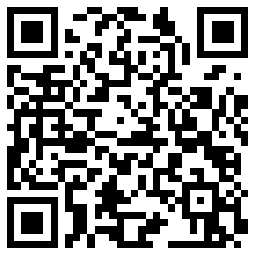 手机端扫描二维码：电脑端登录网址：http://wsjy1.secsa.cn/xhopus/index.html?OpusDefId=23598各选手自主准备，登陆后填报个人信息并上传作品即为正式参赛，截止时间为2020年7月31日。8月，区级评选出一二三等奖若干名，并从中择优参加市级复赛。六、参与须知1、若报送作品参加，则视为默认同意活动规则；2、本活动最终解释权归主办方所有； 3、为配合活动需要，主办方有权对作品进行审核评选；4、主办方拥有所有参加作品发布、展览、编辑、出版的权利，用于公益宣传和活动。徐汇区教育局共青团徐汇区委员会少先队徐汇区工作委员会          徐汇区青少年活动中心2020年6月